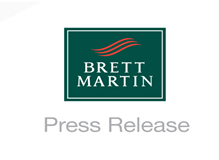 27. März 2018Brett Martin stellt seine Kunststoffsubstratsortimente von Weltklasse auf der FESPA 2018 vor Die Firma Brett Martin, die sich auf die Produktion von Kunststoffprodukten für die Druck-, Display- und Beschilderungsbranche spezialisiert hat, stellt ihre führenden Sortimente an Foamalux PVC-Schaumplatten und transparenten Platten auf der FESPA 2018 aus (Stand 1.1 B39, 15. - 18. Mai, Berlin). Diese weltweit größte Veranstaltung ihrer Art bietet dem Kunststoffplattenhersteller eine ideale Plattform, um die Qualität und Leistungsfähigkeit seiner Produktanwendungen zu demonstrieren. „Die FESPA bietet der Firma Brett Martin die perfekte Möglichkeit, ihre Produktpalette einem globalen Publikum vorzustellen“, merkt dazu Duncan Smith von Brett Martin an. „Dank unseres umfangreichen und vielfältig einsetzbaren Kunstoffplattensortiments haben wir uns einen ausgezeichneten Ruf für die Qualität, vielseitige Verwendbarkeit und Leistungsfähigkeit  unserer Produkte erworben, wobei der hohe Standard unseres Kundendienstes und Supports, unser flexibler, kooperativer Ansatz und unser weltweites Vertriebsnetz ebenfalls einen wichtigen Bestandteil unserer Tätigkeit bilden.“ Foamalux - eine der weltführenden und umfangreichsten PVC-Schaumplattenmarken - genießt dank ihrer Qualitäts- und Leistungsmerkmale zurecht einen ausgezeichneten Ruf in der Beschilderungs-, Display- und Druckbranche. Das Sortiment umfasst Foamalux Colours, eine der führenden farbigen PVC-Schaumplatten, die auf dem Markt erhältlich sind. Sie ist als Standard in 15 leuchtenden Farben erhältlich – darunter Neon Pink, Neon Grün, Himbeere und Glitzerschwarz. Ebenfalls vorgestellt wird Foamalux White, eine hochweiße PVC-Platte, die direkt bedruckt werden kann. Sie ist jetzt in Stärken von 1-24 mm erhältlich und ist UV-beständig zum Digitaldruck. Das Sortiment wird von Foamalux Ultra abgerundet - einer Platte mit Hochglanz-Premiumoberfläche, die in weiß und sechs weiteren Farben erhältlich ist - sowie Foamalux Xtra, einer Platte, die einen recycelten schwarzen Kern aufweist, der sich zwischen einer oder zwei fabrikneuen weißen PVC-Schichten befindet.Brett Martin ist ebenfalls Ihr zentraler Partner für transparente Plattenprodukte mit einer der umfangreichsten Angebotspaletten in Europa. Am Stand auf der FESPA stehen Fachleute bereit, um Besuchern das riesige Sortiment an hochleistungsfähigen Polycarbonat-, Polyester - und Acrylplatten in Stärken von bis zu 15 mm vorzustellen. Aufgrund ihrer Robustheit, Langlebigkeit und optischen Klarheit sind sie die ideale Lösung für eine riesige Produktpalette auf dem Druck- und Displaymarkt - von Point-of-Purchase-Displays bis zu beleuchteten Schildern, Posterhüllen, Lichtkästen, Prospektständern und vielem mehr.„Die Besucher unseres Standes können sich mit eigenen Augen von der Qualität der Kunststoffprodukte von Brett Martin überzeugen“, merkt dazu abschließend Duncan Smith an. „Aber das ist noch nicht alles. Die Unterstützung, die wir in der Nachverkaufsphase anbieten, kann ebenso wertvoll sein. Wir möchten Anderen die Werkzeuge und das Wissen geben, sodass sie ihrer kreativen Fantasie freien Lauf lassen können – und so eindrucksvolle Produkte erschaffen, an denen sich alle erfreuen können.“Brett Martins Foamalux Sortiment umfasst:Foamalux WhiteFoamalux ColourFoamalux UltraFoamalux XtraDas transparente Plattensortiment umfasst:Marlon FS PolycarbonatMarpet-a FS aPETMarpet-g FS PETgMarcyl FS AcrylENDEÜber Brett Martin:Das im Vereinigten Königreich ansässige Unternehmen Brett Martin beschäftigt mehr als 800 Mitarbeiter an verschiedenen Standorten in Großbritannien und Europa und ist ein Markt führendes Unternehmen im Bereich der Herstellung von Spezial-Kunststoffprodukten für Bau- und Bedachungsbranche, Ingenieurwesen, Druck und Display. Das Unternehmen exportiert über 50% seiner Produkte, die einen Umsatz von £110 Millionen erzielen, in mehr als 70 Länder der ganzen Welt.Weitere Informationen: Daniel Porter						Hayley LowryAD Communications			 		Marketing-Manager, Brett MartinTel: + 44 (0) 1372 464470        				Tel:  +44 (0) 28 9084 9999E-Mail: dporter@adcomms.co.uk				E-Mail:  Hayleylowry@brettmartin.com